Publicado en Madrid el 31/12/2020 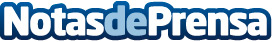 Cinco razones para añadir la compra de vivienda en la lista de propósitos de 2021, según SolviaEl aumento de las funcionalidades tecnológicas, la transformación de las necesidades habitacionales a la hora de buscar un inmueble, la irrupción del teletrabajo o un mayor interés por disfrutar de las zonas rurales, factores que convierten la adquisición de vivienda en un propósito del año nuevoDatos de contacto:Trescom91 411 58 68Nota de prensa publicada en: https://www.notasdeprensa.es/cinco-razones-para-anadir-la-compra-de_1 Categorias: Inmobiliaria Finanzas Sociedad http://www.notasdeprensa.es